Publicado en Madrid el 26/07/2022 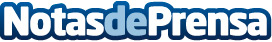 Globamatic, la empresa que revive las vacaciones de la infanciaDesde cintas de video o casete, los métodos de grabación han sido una revolución para la historia y para el mundo actual. Pero la tecnología ha avanzado y los métodos de grabación, que hace más de treinta años eran revolucionarios, hoy quedan completamente obsoletos. Pero una empresa de digitalización rescata esos recuerdos para que no se pierdan.Datos de contacto:Globamatic91 649 20 73Nota de prensa publicada en: https://www.notasdeprensa.es/globamatic-la-empresa-que-revive-las Categorias: Fotografía Imágen y sonido Entretenimiento Digital http://www.notasdeprensa.es